	      Australian Capital Territory Remuneration Tribunal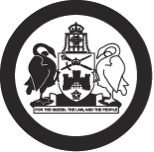 Determination 14 of 2017Part-time Public Office Holder – Suburban Land Agency Board  made under the Remuneration Tribunal Act 1995ACCOMPANYING STATEMENTBackground Section 10 of the Remuneration Tribunal Act 1995 (the Act) provides for the Remuneration Tribunal (the Tribunal) to inquire into and determine the remuneration, allowances and other entitlements to be paid to a person holding a position or appointment mentioned in schedule 1 of the Act, or specified in an instrument given to the Tribunal by the Chief Minister. On 24 March 2017, the Chief Minister requested the Tribunal to determine the remuneration, allowances and other entitlements for members of the Suburban Land Agency Board.The Tribunal issued Determination 7 of 2017 for the Suburban Land Agency Board in 
April 2017 before the enabling legislation, the City Renewal Authority and Suburban Land Agency Bill 2017, was introduced in the Legislative Assembly. The Determination was contingent on the roles and responsibilities of the positions not being materially altered during the passage of the Bill.The Bill was debated in the Legislative Assembly and passed on 11 May 2017.The Tribunal was advised that during the debate in the Assembly substantial amendments were made to the Bill.  These amendments significantly expanded the role of the Suburban Land Agency and consequently changed the roles and responsibilities of positions of 
Chair, Deputy Chair and Member of the Board. The Tribunal has therefore issued a new determination to reflect the City Renewal Authority and Suburban Land Agency Bill 2017 that was agreed and passed in the Legislative Assembly. The new Determination is Determination 14 of 2017.ConsiderationsThe Tribunal noted that the Suburban Land Agency is a Territory Authority responsible for activities outside the boundaries of declared urban renewal precincts such as:conducting all Government land sales and strategic acquisitions;undertaking civil works for Government estate developments;servicing as the vehicle through which the Government will enter into joint venture or other commercial arrangements to deliver land development projects;providing community information for operational elements of Government development projects; andconducting place making activities and establishment of new committees.The Tribunal considered information from a number of sources as part of its inquiry, including:national economic indicators including the Wage Price Index, Labour Force data, Average Weekly Earnings and the Consumer Price Index;economic forecasting; andadvice from officials representing the Chief Minister, Treasury and Economic Development Directorate.The Tribunal considered the legislative changes in the City Renewal Authority and Suburban Land Agency Bill 2017 by the Legislative Assembly, specifically the increased complexity and scope of the Suburban Land Agency’s responsibilities following amendments to the Bill by the Legislative Assembly. As a result of those amendments, the authorising and operating environments in which the Suburban Land Agency will undertake its functions have been significantly altered and expanded.  The amendments agreed by the Legislative Assembly broaden the span of operation and control the Suburban Land Agency Board will have to navigate, including to areas of policy and program delivery that were beyond the land development activities proposed in the initial Bill.The critical changes made at the debate stage include:creation of new duties of board members supplementing those in the 
Financial Management Act 1996;expanding the functions of the Suburban Land Agency to include:meeting targets relating to affordable housing, community housing and public housing; carrying out the development of land in a manner that is environmentally sustainable;exercising functions in a way that supports statutory greenhouse gas emissions targets and delivers environmentally sustainable development; andfollowing and supporting whole of government strategies;creation of new and detailed reporting requirements to Legislative Assembly.DecisionThe Tribunal determined remuneration of $70,000 per annum for the position of Chair of the Suburban Land Agency Board, $56,000 per annum for the position of Deputy Chair of the Suburban Land Agency Board and $37,500 per annum for the position of 
Member of the Suburban Land Agency Board, with commencement on the date of legal effect of the Suburban Land Agency.The positions of Chair, Deputy Chair and Member will be included in the general Part-time Public Office Holder determination at the Tribunal’s 2017 Spring Review. 30 May 2017	      	    Australian Capital Territory Remuneration TribunalDetermination 14 of 2017Part-time Public Office Holder – Suburban Land Agency Board made under the Remuneration Tribunal Act 1995Commencement This instrument commences from the date of legal effect of the Suburban Land Agency.Remuneration The Suburban Land Agency Board shall be entitled to the following remuneration:Chair (per annum): $70,000Deputy Chair (per annum): $56,000Member (per annum): $37,500Other ConditionsAll conditions specified in Determination 12 of 2016 relating to Part-Time Public Office Holders will also apply to the Chair, Deputy Chair and Member, viz., clauses 3 to 9 inclusive.30 May 2017Ms Anne Cahill Lambert AM	Chair................................................Dr Colin Adrian	Member................................................Mr James Smythe PSM	Member................................................